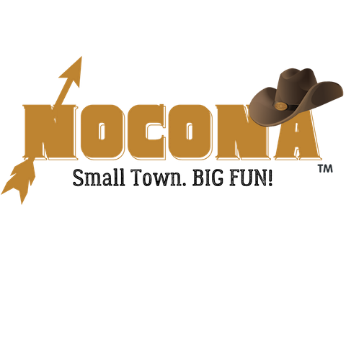 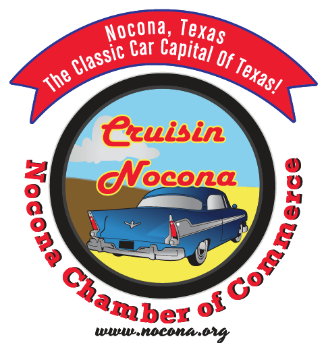 Rules: All registered vehicles must carry automobile liability coverage with minimum limits. The Undersigned acknowledges and understands that no insurance is available for coverage to the Undersigned unless otherwise provides by private insurance obtained by the Undersigned. Registration packets must be picked up by the registrant and the registered vehicle must be present at the stamping venues. No overnight parking at cruise sites is allowed. Entry and Advertising Release: In consideration of this entry, car owner and spouse/guest agree to permit Cruisin’ Nocona/Nocona Chamber of Commerce the use of their names and pictures, and pictures of their cars for publicity, advertising, and commercial purposes (including newspaper, magazine, radio, and television) before, during and after the event and do hereby relinquish rights to any photos taken in connection with the events and give permission to publish or sell or otherwise dispose of said photographs to Cruisin’ Nocona. All publicity and advertising rights reserved by Nocona Chamber of Commerce. Operation: Event management reserves the right to restrict entrants to acceptable behavior during all activities of Cruisin’ Nocona. Open headers, unnecessary tire-spin, or any other reason an entrant or his/her vehicle, their appearance or conduct are deemed objectionable by event management, entrant and his/her vehicle will be subject to eviction from the premises. This reservation includes persons, things, conduct, printed matter or any act or item of poor character which the management considers objectionable to the event’s well-being. The driving or operating of any vehicle under the influence of alcohol or any illegal stimulant or substance is prohibited. In the case of any eviction or restriction, Cruisin’ Nocona/Nocona Chamber of Commerce, is not liable for refunding entry fees except at its own discretion. Event details subject to change without notice. Liability: In consideration of the acceptance of the right to participate, entrants and participants, by execution of this entry form, release and discharge Cruisin’ Nocona, the State of Texas, the Nocona Chamber of Commerce, the City of Nocona, and their officers, directors, trustees, employees, agents, representatives, volunteers, sponsors, organizers, promoters and servants, and anyone else connected with the management or presentation of Cruisin’ Nocona of and from any and all known or unknown damages, injuries, losses, judgements, and/or claims from any cause whatsoever that may be suffered by entrant to his/her person or property. Further each entrant expressly agrees to indemnify all the foregoing entities, firms, persons, and bodies of and from any and all liability occasioned or resulting from the conduct of entrants or any participants assisting or cooperating with entrants and under and under the direction or control of entrants. Entrants agree that participation in any contests, games, or activities may be limited.Eligibility: Cruisin’ Nocona is open to qualified vehicles. Entrant must be 18 years of age. I have read this form and agree to all terms and conditions of the Cruisin’ Nocona application and the rules governing the event as set forth on this form and agree to observe all rules and decisions of the event management.PLEASE PRINTName: ___________________________________________ Spouse/Guest: __________________________Mailing Address: __________________________________________________________________________City/State/Zip: _________________________________Phone Number: _____________________________             Email: ____________________________________Club Affiliation: ______________________________            Insurance Carrier: __________________________ Vehicle Info: Year _________  Make______________________ Model_________________________________Cruisin’ Nocona entries are non-transferable and cannot be sold by anyone other than The Nocona Chamber of Commerce. All sales are final, no refunds will be offered for cancellations.Signature: ________________________________________________ Date: __________________________Over 18?         Yes           No                                 Is this your first Cruisin’ Nocona Poker Cruise?         Yes           NoLunch will be served in Nocona. Additional lunch tickets may be purchased for $20 each. This includes meal, dessert, and bottled water.